Участие во Всероссийском физкультурно-спортивном      комплексе «Готов к труду и обороне» (ГТО)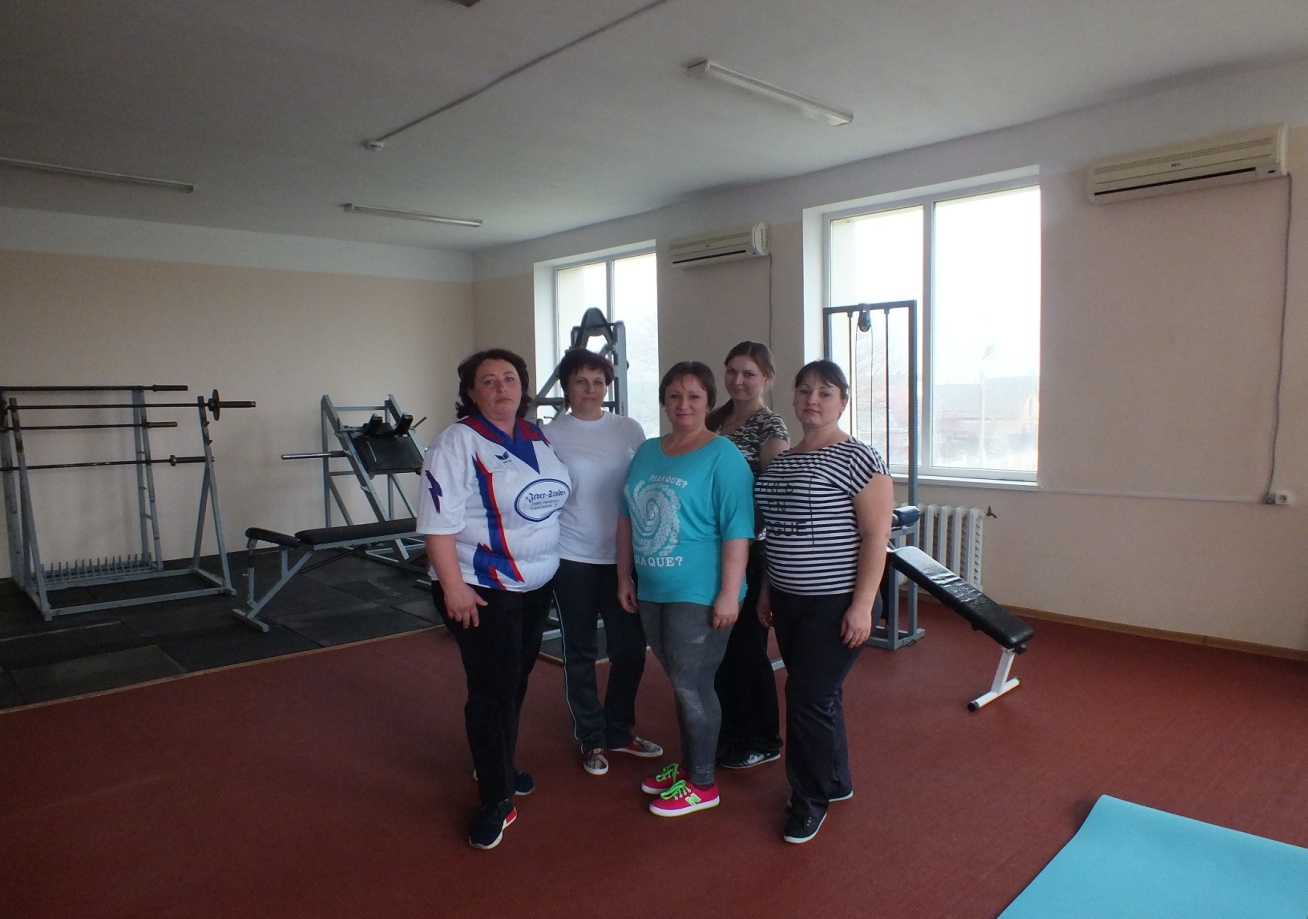 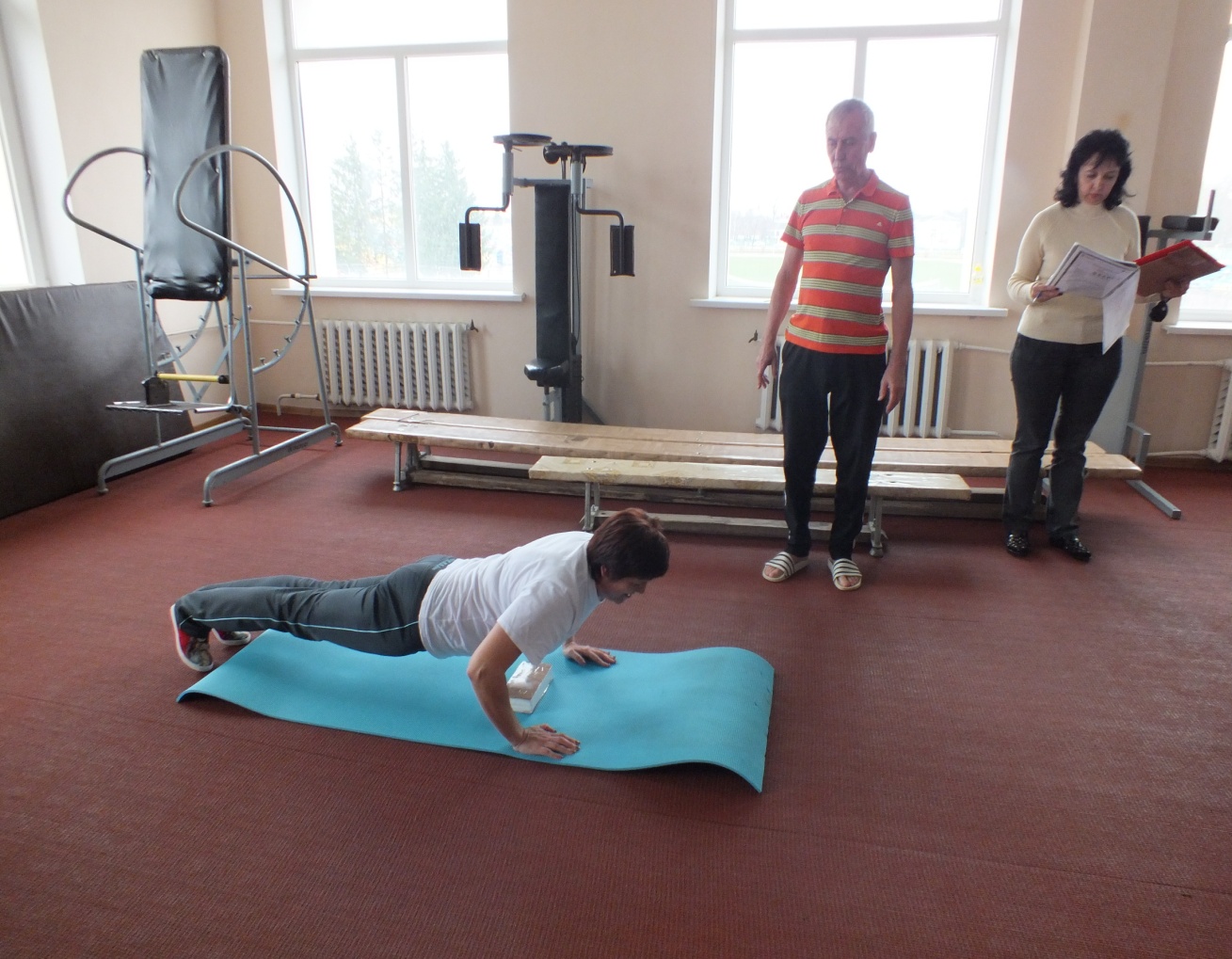 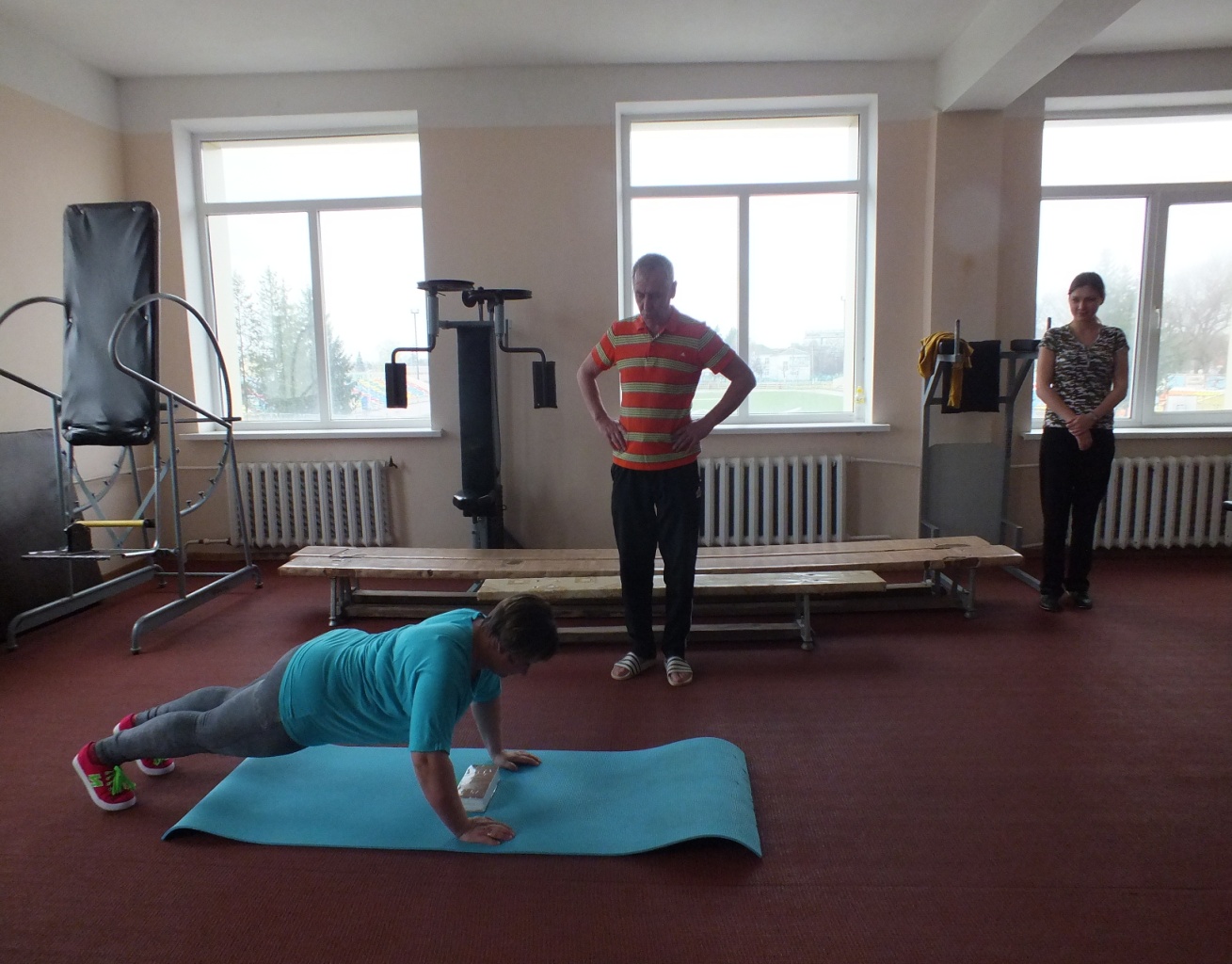 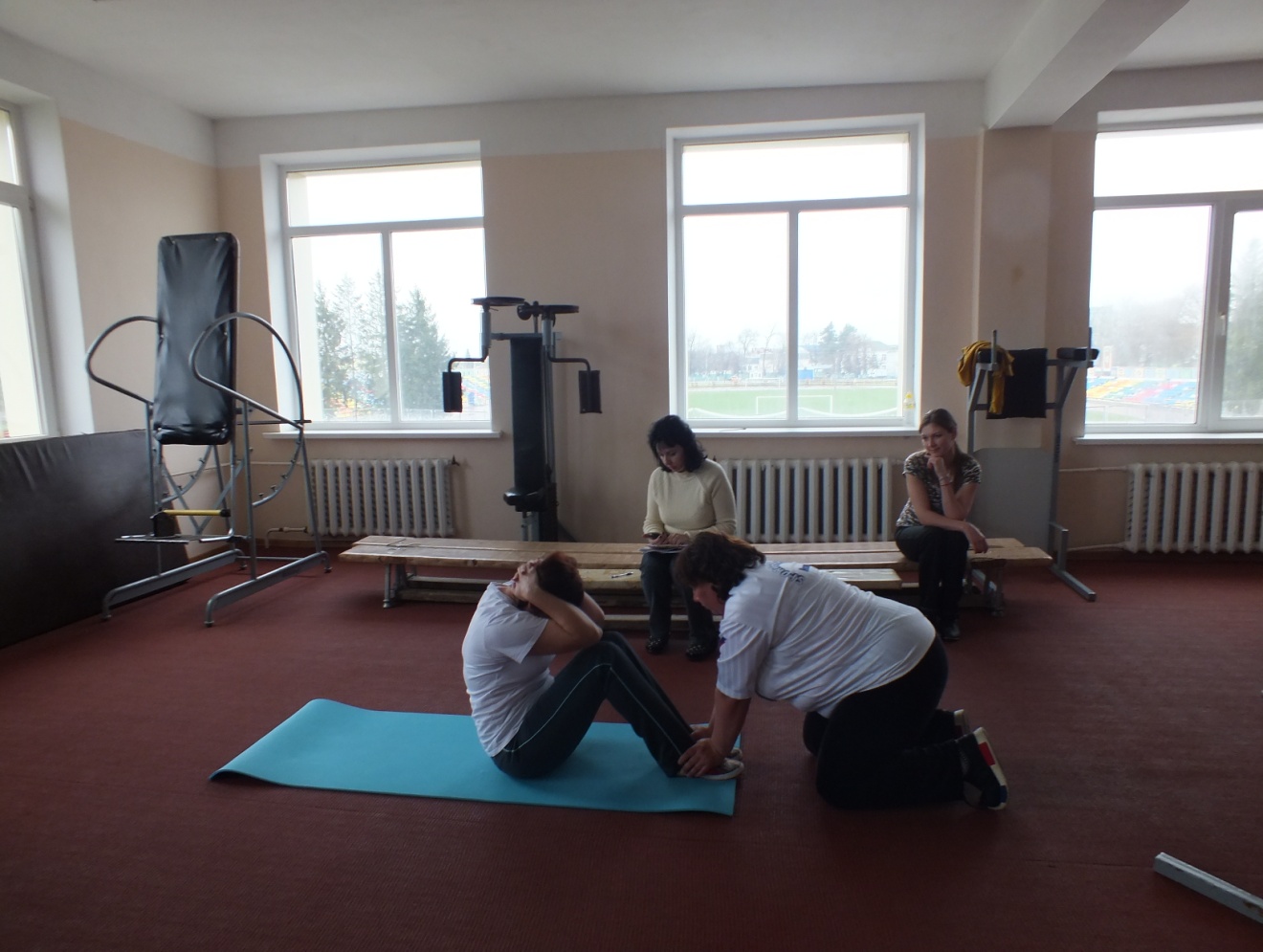 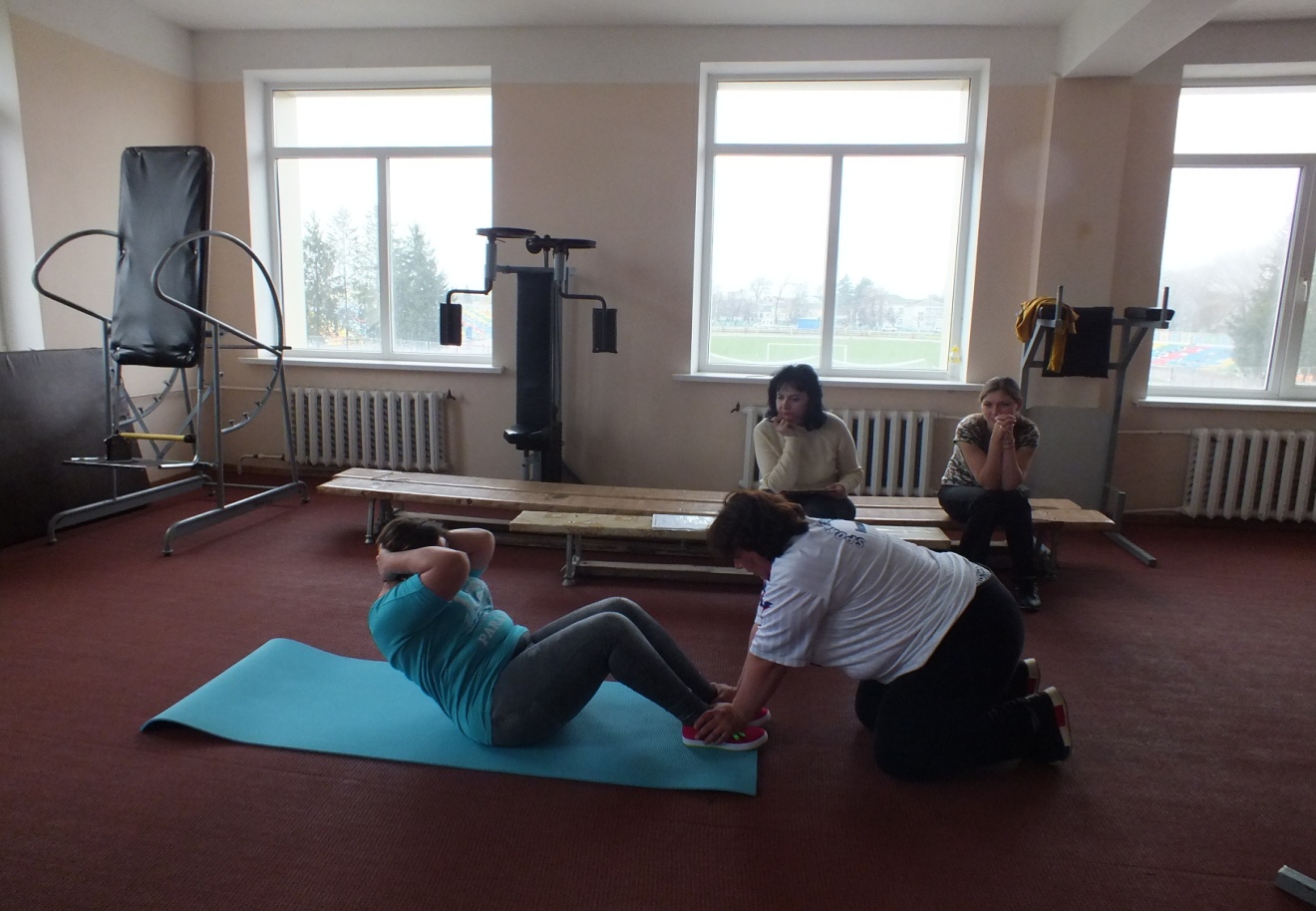 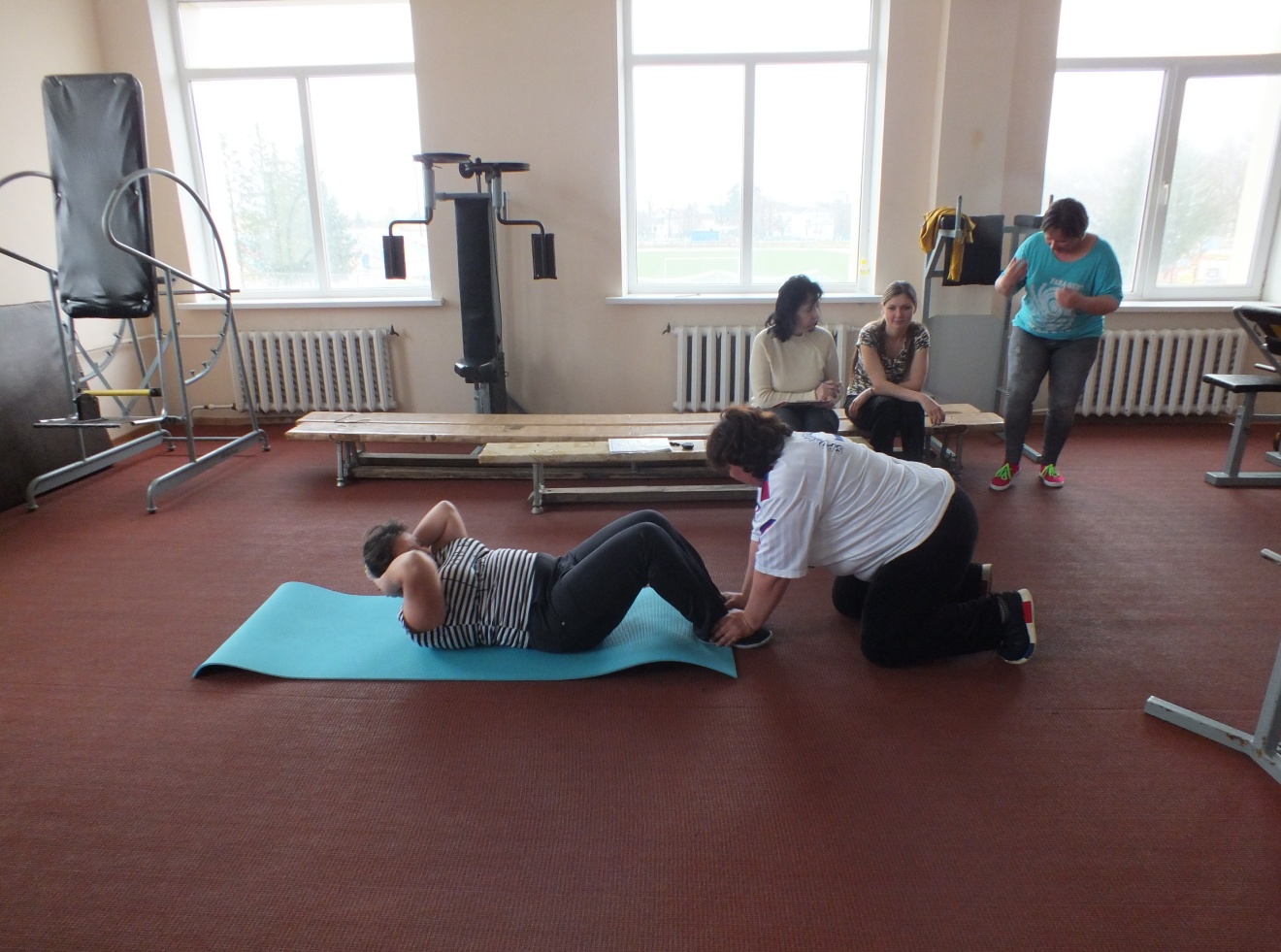 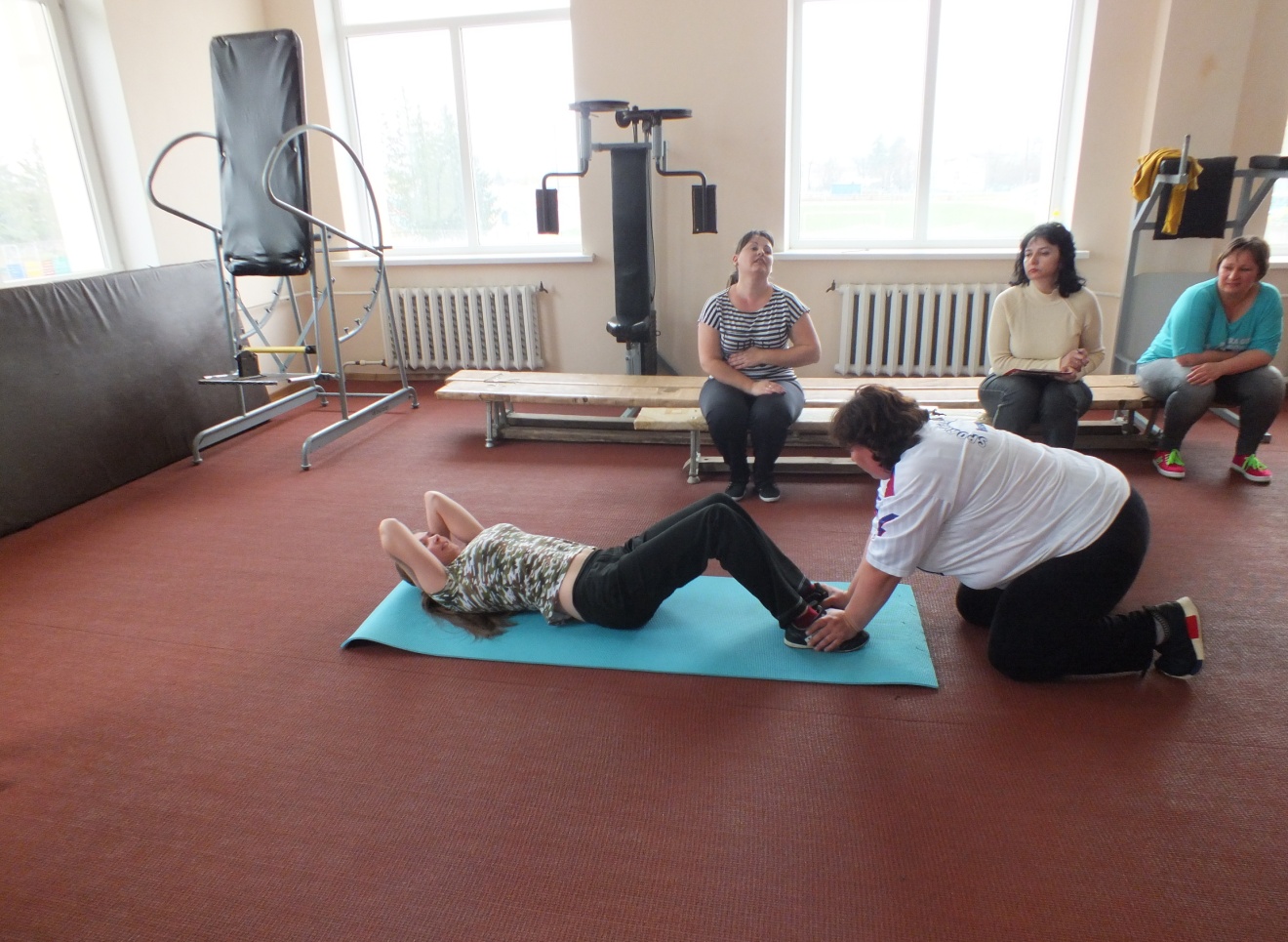 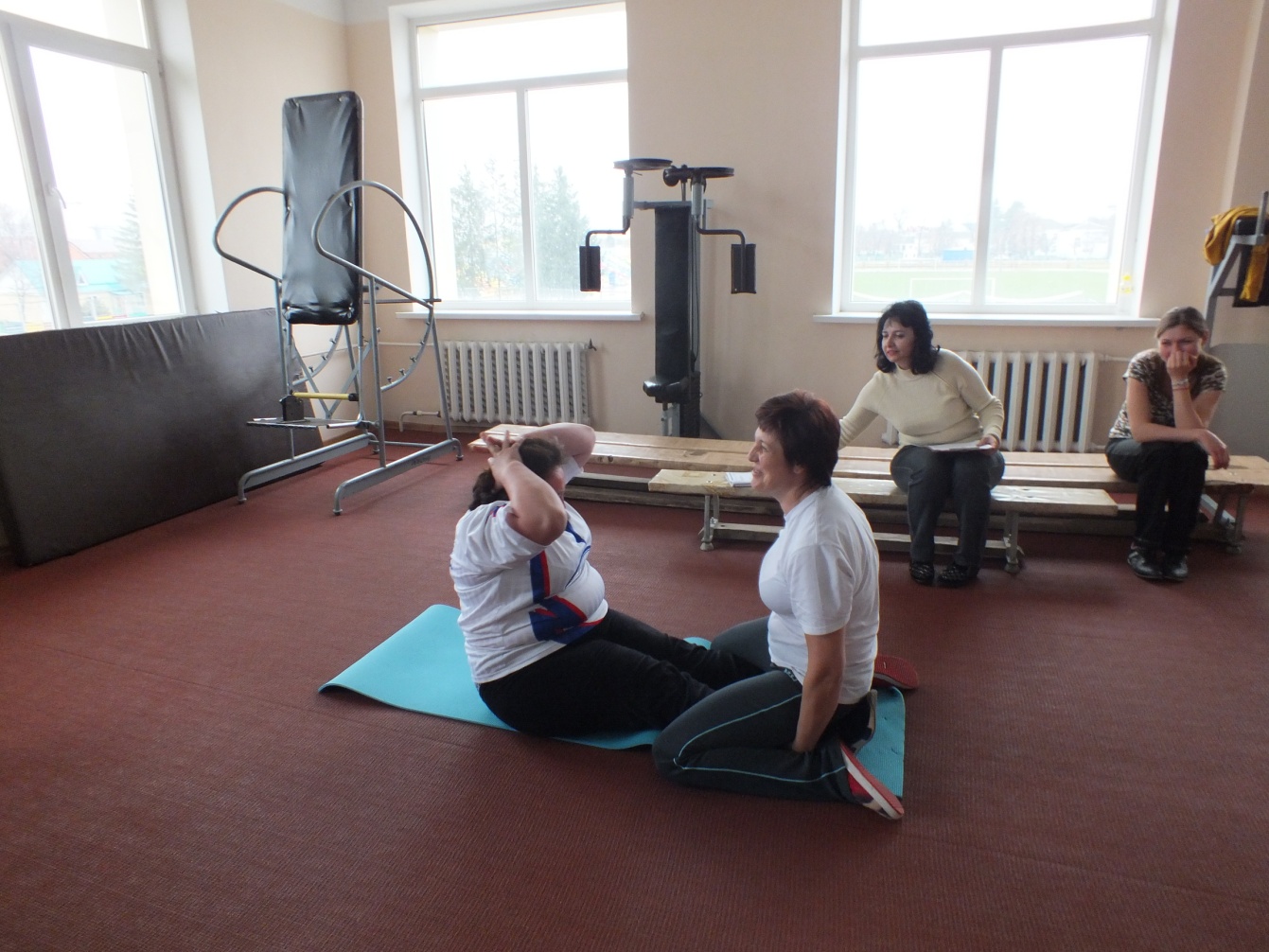 